Construire sa progression au cycle 4Présentation d’une méthode de construction d’une progressionPour construire sa progression sur le cycle 4, il faut répondre aux deux objectifs de notre enseignement :Faire acquérir à nos élèves, les attendus de fin de cycle, à leur meilleur niveau de maîtrise possibleFaire acquérir à nos élèves, les compétences du socle communD’où la nécessité de travailler par compétences.Dans cette méthode, on a donc choisi de partir des attendus de fin de cycle définis dans le volet 3 des programmes du cycle 4, d’y associer les compétences que ces attendus nous permettent de travailler (puis relier ces compétences travaillées aux compétences définies par le socle commun). Ce travail par compétences nous permettra donc d’atteindre simultanément les deux objectifs.Un exemple d’utilisation de cette méthode pour l’attendu de fin de cycle « caractériser et utiliser les propriétés des signaux sonores » se trouve dans le paragraphe III. On pourra remarquer à travers cet exemple que cet attendu de fin de cycle nous a permis, tout au long du cycle, de travailler et de contribuer à l’évaluation de tous les domaines du socle commun.Cette méthode se déclinera en 4 étapes :1ère étape : Identifier quelques compétences disciplinaires (partie : « connaissances et compétences associées » volet 3 des programmes) à travailler pour atteindre cet attendu de fin de cycle.2ème étape : Etablir une progressivité des apprentissages au cours du cycle 4 pour ces compétences, en utilisant les repères de progressivité.3ème étape : Y associer des activités précises à réaliser en classe.4ème étape : À l’intérieur des activités, identifier les « compétences travaillées » (volet 3 des programmes) et les relier au domaine du socle commun de connaissances, de compétences et de culture.Fiche-méthode : construction d’une progression pour un attendu de fin de cycleConstruire une progression pour l'attendu de fin de cycle " ...................................................................................................................."Du thème .............................................................................................Exemple de méthode de conception :1ère étape : Identifier les compétences disciplinaires (connaissances et compétences associées) à travailler pour atteindre cet attendu de fin de cycle.2ème étape : Etablir une progressivité des apprentissages au cours du cycle 4.3ème étape : Y associer des activités.4ème étape : Identifier les « compétences travaillées » et les relier au domaine du socle.____________1ère étape : Identifier les compétences disciplinaires relatives à l’attendu…………..…………………………………………………………………………………………………………………………………………………………………………………………………………..…………………………………………………………………………………………………………………………………………………………………………………………………………..………………………………………………………………………………………………………………………………………………………………………………………………2ème et 3ème étape : Etablir une progressivité des apprentissages et y associer des activités4ème étape : Déterminer les compétences travaillées dans les activités et leur lien aux domaines du socleExemple : Progression de l’attendu de fin de cycle « Caractériser et utiliser les propriétés des signaux sonores »Construire une progression pour l'attendu de fin de cycle «  Caractériser et utiliser les propriétés des signaux sonores »Du thème Des signaux pour observer et communiquer1ère étape : Identifier les compétences disciplinaires relatives à l’attendu (à l’aide des contenus des programmes)Associer des sons à des vibrationsMettre en évidence la nécessité d’un milieu matérielAssocier un signal sonore à la transmission d’une informationSensibiliser les élèves aux risques auditifsConnaître les caractéristiques du son (intensité-fréquence)Etablir le lien entre sons et notes de musiqueConnaître, mesurer, calculer la vitesse du son dans divers milieuxElargir la gamme des sons audibles par l’Homme (infra/ultrasons)Connaître certains modes de transmission d’informations grâce à des signaux sonores2ème et 3ème étape : Etablir une progressivité des apprentissages et y associer des activitésEXEMPLE :4ème étape : Déterminer les compétences travaillées dans les activités et leur lien aux domaines du socleIllustration de l’approche « spiralaire » de cette progressionDans cette image, on a réalisé un retour en arrière sur la progression établie pour vérifier si le principe de progressivité a été respecté.On peut remarquer l’approche « spiralaire » a été respectée dans les notions abordées :En violet : la notion de son comme une vibration et de nécessité d’un milieu matériel qui est réinvesti chaque année.En vert : la notion de fréquence et d’intensité des sons qui est abordé qualitativement en 5è puis approfondi en 4è pour finir par être maîtrisé en 3è.En rouge : Le fait d’associer le signal sonore à une transmission d’information est réinvesti chaque année et dès que possible.En bleu : une notion plus transversale comme celle de la vitesse est introduite en 4è (pour la vitesse du son mais des travaux sur les vitesses ont déjà été faits sur d’autres thèmes en 5è, comme l’étude des mouvements) puis réinvestie en 3è, dans ce thème mais aussi dans d’autres comme les signaux lumineux ou la mécanique.En observant en détail les compétences (4ème étape), on peut également remarquer « l’approche spiralaire » dans les compétences travaillées dans cette progression.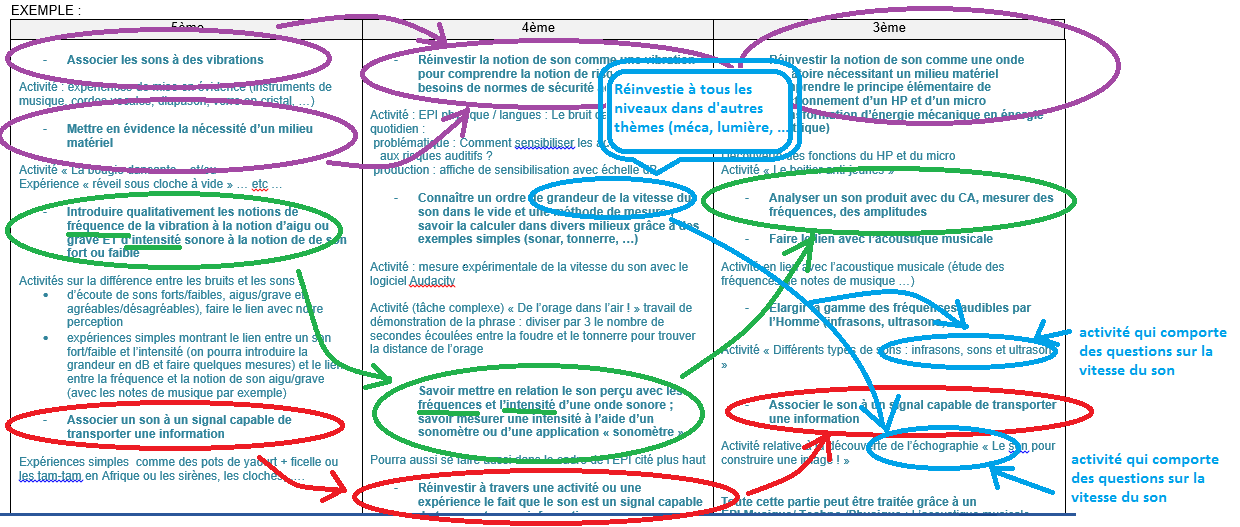 5ème4ème3ème5ème5ème5èmeActivités envisagéesCompétences travailléesComposante du socle (livret)4ème4ème4èmeActivités envisagéesCompétences travailléesComposante du socle (livret)3ème3ème3èmeActivités envisagéesCompétences travailléesComposante du socle (livret)5ème4ème3èmeAssocier les sons à des vibrationsActivité : expériences de mise en évidence (instruments de musique, cordes vocales, diapason, verre en cristal, …)Mettre en évidence la nécessité d’un milieu matérielActivité « La bougie dansante » et/ouExpérience « réveil sous cloche à vide » … etc …Introduire qualitativement les notions de  fréquence de la vibration à la notion d’aigu ou grave ET d’intensité sonore à la notion de de son fort ou faibleActivités sur la différence entre les bruits et les sons :d’écoute de sons forts/faibles, aigus/grave et agréables/désagréables), faire le lien avec notre perceptionexpériences simples montrant le lien entre un son fort/faible et l’intensité (on pourra introduire la grandeur en dB et faire quelques mesures) et le lien entre la fréquence et la notion de son aigu/grave (avec les notes de musique par exemple)Associer un son à un signal capable de transporter une information Expériences simples  comme des pots de yaourt + ficelle ou les tam-tam en Afrique ou les sirènes, les cloches, ….Réinvestir la notion de son comme une vibration pour comprendre la notion de risques et de besoins de normes de sécurité acoustiqueActivité : EPI physique / langues : Le bruit dans notre quotidien : problématique : Comment sensibiliser les adolescents         aux risques auditifs ? production : affiche de sensibilisation avec échelle dBConnaître un ordre de grandeur de la vitesse du son dans le vide et une méthode de mesure ; savoir la calculer dans divers milieux grâce à des exemples simples (sonar, tonnerre, …)Activité : mesure expérimentale de la vitesse du son avec le logiciel AudacityActivité (tâche complexe) « De l’orage dans l’air ! » travail de démonstration de la phrase : diviser par 3 le nombre de secondes écoulées entre la foudre et le tonnerre pour trouver la distance de l’orageSavoir mettre en relation le son perçu avec les fréquences et l’intensité d’une onde sonore ; savoir mesurer une intensité à l’aide d’un sonomètre ou d’une application « sonomètre »Pourra aussi se faire aussi dans le cadre de l’EPI cité plus hautRéinvestir à travers une activité ou une expérience le fait que le son est un signal capable de transporter une informationActivité sur les distances de communication de certains animaux marins ou leurs calculs de distances à la nourriture ou à un obstacle = écholocation (chauve-souris)Réinvestir la notion de son comme une onde vibratoire nécessitant un milieu matériel Comprendre le principe élémentaire de fonctionnement d’un HP et d’un micro (transformation d’énergie mécanique en énergie électrique)Découverte des fonctions du HP et du microActivité « Le boitier anti-jeunes »Analyser un son produit avec du CA, mesurer des fréquences, des amplitudesFaire le lien avec l’acoustique musicaleActivité en lien avec l’acoustique musicale (étude des fréquences de notes de musique …)Elargir la gamme des fréquences audibles par l’Homme (infrasons, ultrasons, …)Activité « Différents types de sons : infrasons, sons et ultrasons » Associer le son à un signal capable de transporter une informationActivité relative à la découverte de l’échographie « Le son pour construire une image ! »Toute cette partie peut être traitée grâce à unEPI Musique/ Techno /Physique : L’acoustique musicale (problématique : Pourquoi tant d’instruments dans un concert philharmonique ?) voir EduscolRéinvestir la notion de son comme une onde vibratoire nécessitant un milieu matériel Comprendre le principe élémentaire de fonctionnement d’un HP et d’un micro (transformation d’énergie mécanique en énergie électrique)Découverte des fonctions du HP et du microActivité « Le boitier anti-jeunes »Analyser un son produit avec du CA, mesurer des fréquences, des amplitudesFaire le lien avec l’acoustique musicaleActivité en lien avec l’acoustique musicale (étude des fréquences de notes de musique …)Elargir la gamme des fréquences audibles par l’Homme (infrasons, ultrasons, …)Activité « Différents types de sons : infrasons, sons et ultrasons » Associer le son à un signal capable de transporter une informationActivité relative à la découverte de l’échographie « Le son pour construire une image ! »Toute cette partie peut être traitée grâce à unEPI Musique/ Techno /Physique : L’acoustique musicale (problématique : Pourquoi tant d’instruments dans un concert philharmonique ?) voir Eduscol5ème5ème5èmeActivités envisagéesCompétences travailléesNB : les codes utilisés dans cette colonne sont ceux de l’exemple de l’outil de suivi du socle élaboré par notre groupe de travailComposante du socle (livret)Activités : expériences de mise en évidence du caractère vibratoire des sons (instruments de musique, cordes vocales, diapason, verre en cristal, …)5A : « Décrire et expliquer des phénomènes naturels »« Les systèmes naturels et techniques »Activité  de type tâche complexe sur « La bougie dansante » et/ou Expérience « réveil sous cloche à vide » et/ou « l’indien qui entend sur les rails le train arriver »… etc …1 : « Utiliser la langue française à l’oral et à l’écrit »  ici pour formuler des hypothèses, argumenter, conclure5B : « Résoudre des problèmes » (démarche scientifique)« Langue française à l’oral et à l’écrit »« Les systèmes naturels et techniques »Activités sur la différence entre les bruits et les sons : faite en groupe (débat, formulation d’hypothèses, sélection de bruits et de sons  par les élèves pour tenter de les caractériser …)+Activité de fabrication d’un système de communication à distance (pot de yaourt +ficelle)5A : « Décrire et expliquer des phénomènes naturels »8A : « Apprentissage du travail collectif et collaboratif » dans le cadre d’activités de groupe« Les systèmes naturels et techniques »« Méthodes et outils pour apprendre »4ème4ème4èmeActivités envisagéesCompétences travailléesComposante du socle (livret)Activité : EPI physique / langues : Le bruit dans notre quotidien (problématique : Comment sensibiliser les adolescents aux risques auditifs ? production : affiche de sensibilisation avec échelle  dB)2A : « acquisition d’un langage spécifique (acoustique) » (vibrations, ondes, sonomètre, intensité, fréquence, décibels, …)8B : « maîtrise des outils numériques » : utilisation fonction sonomètre de tablettes ou de smartphones / traitement de données (utilisation de tableur) pour les mesures d’intensités et la création de l’échelle7B : « développer le sens des responsabilités individuelles » : sensibiliser aux risques auditifs5A / 5B : « Décrire et expliquer des phénomènes naturels » et « résoudre des problèmes » : pour maîtriser la notion de son comme une vibration nécessitant un milieu matériel, savoir caractériser un son et pratiquer une démarche scientifique« Langages mathématiques, scientifiques et informatiques »« Méthodes et outils pour apprendre »« La formation de la personne et du citoyen »« Les systèmes naturels et techniques »Activité : mesure expérimentale de la vitesse du son avec le logiciel Audacity2C : « utiliser des outils mathématiques » : pour les calculs de vitesse à partir de la formule v = d/ t8B : « maîtrise des outils numériques » : utilisation du logiciel Audacity« Langages mathématiques, scientifiques et informatiques »« Méthodes et outils pour apprendre »Activité (tâche complexe) « De l’orage dans l’air ! » travail de démonstration de la phrase : diviser par 3 le nombre de secondes écoulées entre la foudre et le tonnerre pour trouver la distance de l’orage1 : « utiliser la langue française à l’oral et à l’écrit » : pour passer d’un langage courant à un langage scientifique, pour produire un document scientifique2C : « utiliser des outils mathématiques » : pour les calculs de vitesse à partir de la formule v = d/ t5B : « résoudre des problèmes » « Langue française à l’oral et à l’écrit »« Langages mathématiques, scientifiques et informatiques »« Les systèmes naturels et techniques »Activité sur les distances de communication de certains animaux marins ou leurs calculs de distances à la nourriture ou à un obstacle = écholocation (chauve-souris)4 : « analyser un document scientifique en langue étrangère » : à partir d’un article (en anglais par exemple) sur l’écholocation des chauve-souris« Langues étrangères et régionales »3ème3ème3èmeActivités envisagéesCompétences travailléesComposante du socle (livret)Découverte des fonctions du HP et du microActivité expérimentale et documentaire utilisation la démarche d’investigation « Le boitier anti-jeunes » (article de presse)1 : « utiliser la langue française à l’oral et à l’écrit » : pour passer d’un langage courant à un langage scientifique5B : « résoudre des problèmes » 7A / 7B : « développer le sens critique et le respect des autres » : sensibiliser les jeunes aux nuisances du bruit et aux respects des autres et développer le sens critique par rapport à un article de presse« Langue française à l’oral et à l’écrit »« Les systèmes naturels et techniques »« La formation de la personne et du citoyen »Activité en lien avec l’acoustique musicale (étude des fréquences de notes de musique …)6 : « Sciences et histoire des arts » grâce à l’étude de la diversité des instruments d’un orchestre philharmonique par exemple« Langages des arts et du corps »Activité expérimentale et documentaire « Différents types de sons : infrasons, sons et ultrasons » : découverte de la gamme audible par l’oreille humaine (des adultes, des adolescents, …)  et par extension des animaux pour établir 2A : « Usage de langage spécifique » : pour vocabulaire des ondes sonores, schématisation, représentation d’échelles, …2C : « utiliser des outils mathématiques » : pour les calculs de fréquence5A : « Décrire et expliquer des phénomènes naturels » : la découverte et la description des différentes gammes de fréquences8B : « maîtrise des outils numériques » « Langages mathématiques, scientifiques et informatiques »« Les systèmes naturels et techniques »« Méthodes et outils pour apprendre »Activité relative à la découverte de l’échographie « Le son pour construire une image ! »1 : « utiliser la langue française à l’oral et à l’écrit » : pour passer d’un langage courant à un langage scientifique, pour comprendre un document scientifique2C : « utiliser des outils mathématiques » : pour les calculs de vitesses3 : « comprendre l’évolution historique des sciences » : prendre conscience du développement des sciences5A : « Décrire et expliquer des phénomènes naturels » : les ultrasons« Langue française à l’oral et à l’écrit »« Langages mathématiques, scientifiques et informatiques »« Les représentations du monde et de l’activité humaine »« Les systèmes naturels et techniques »Toute cette partie peut être traitée grâce à un EPI Musique/ Techno /Physique :L’acoustique musicale (problématique : Pourquoi tant d’instruments dans un concert philharmonique ?) voir EduscolToute cette partie peut être traitée grâce à un EPI Musique/ Techno /Physique :L’acoustique musicale (problématique : Pourquoi tant d’instruments dans un concert philharmonique ?) voir EduscolToute cette partie peut être traitée grâce à un EPI Musique/ Techno /Physique :L’acoustique musicale (problématique : Pourquoi tant d’instruments dans un concert philharmonique ?) voir Eduscol